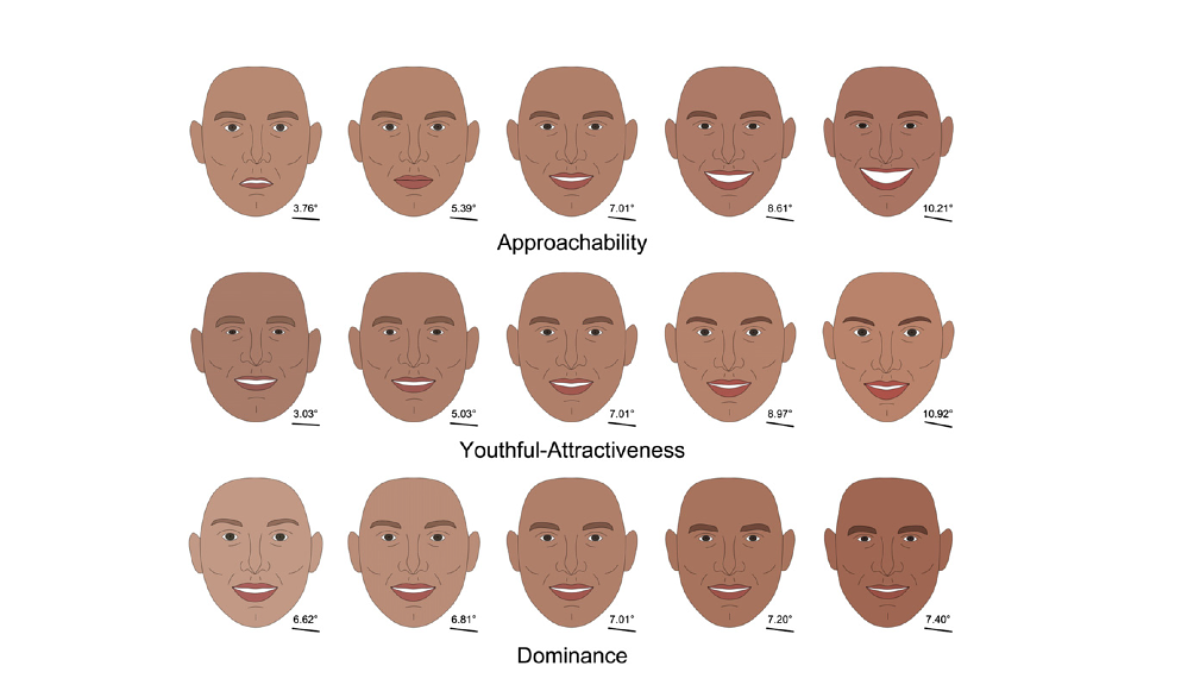 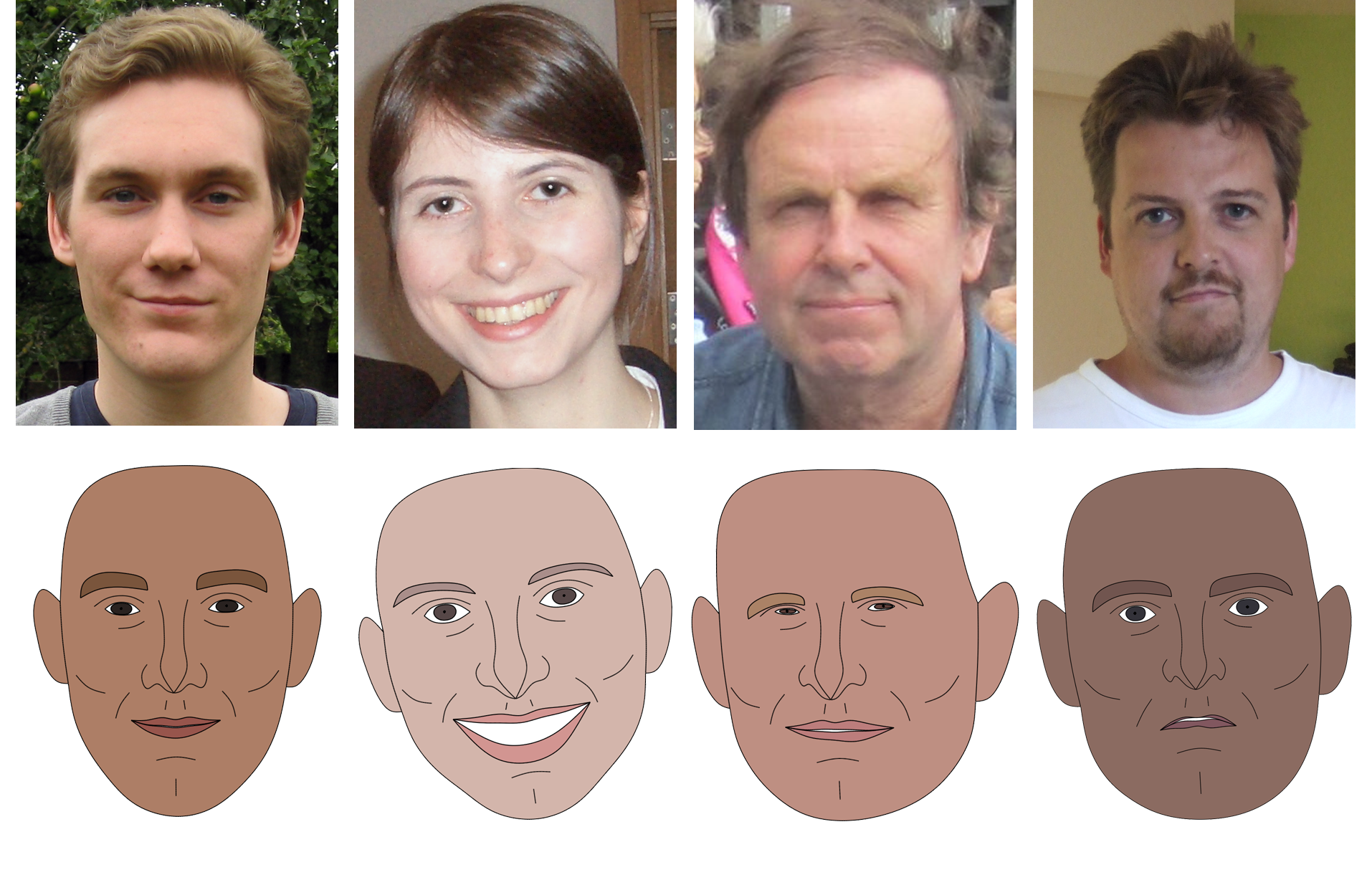 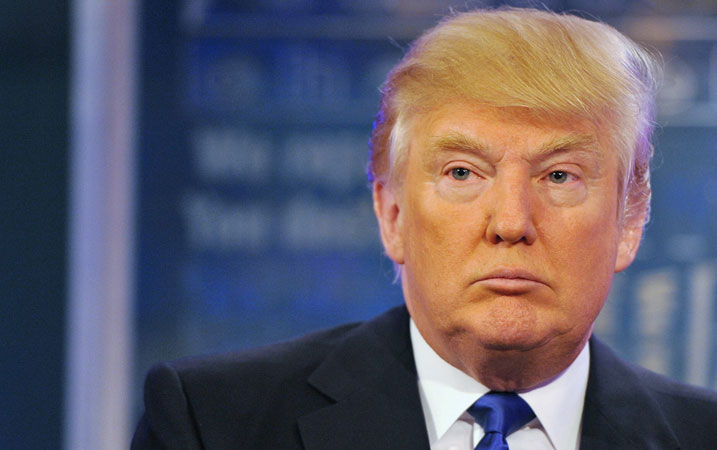 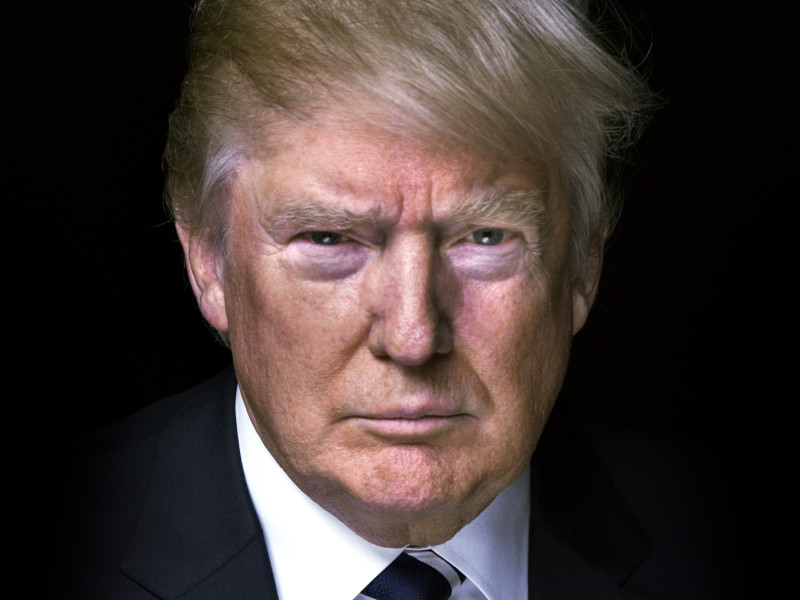 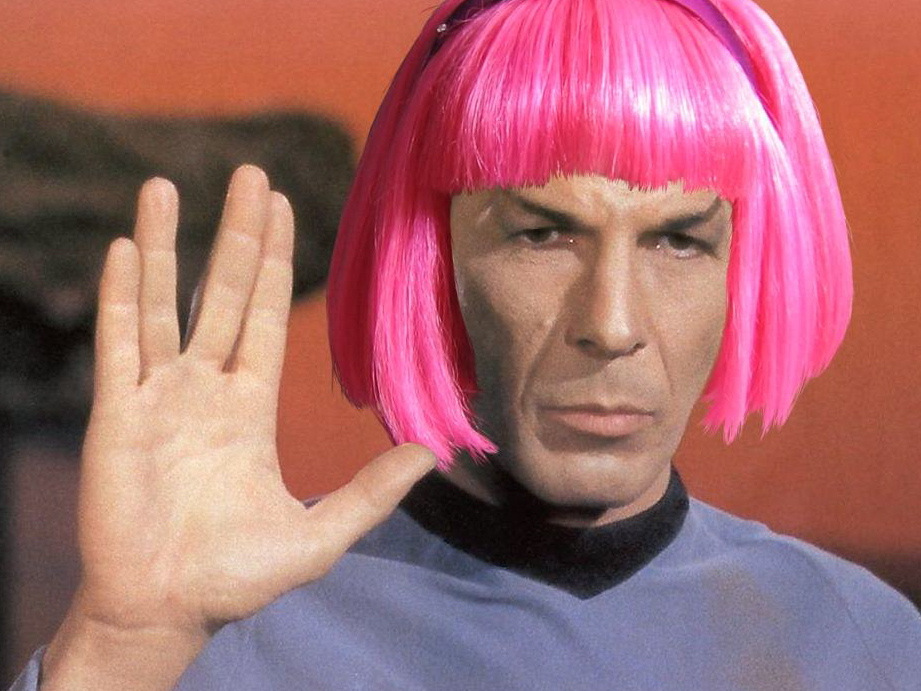 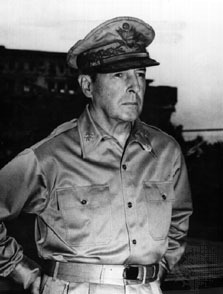 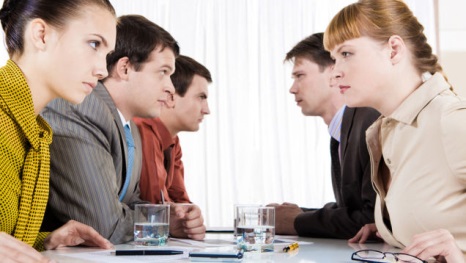 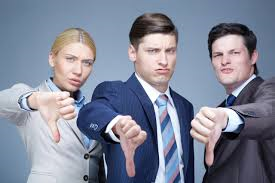 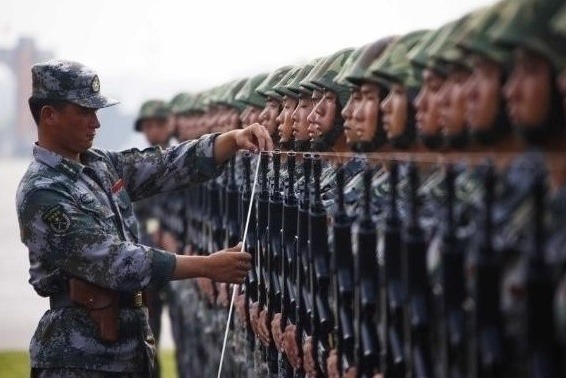 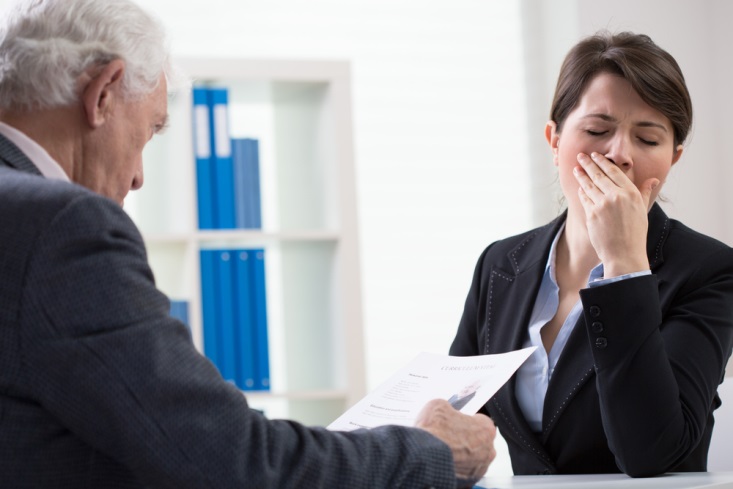 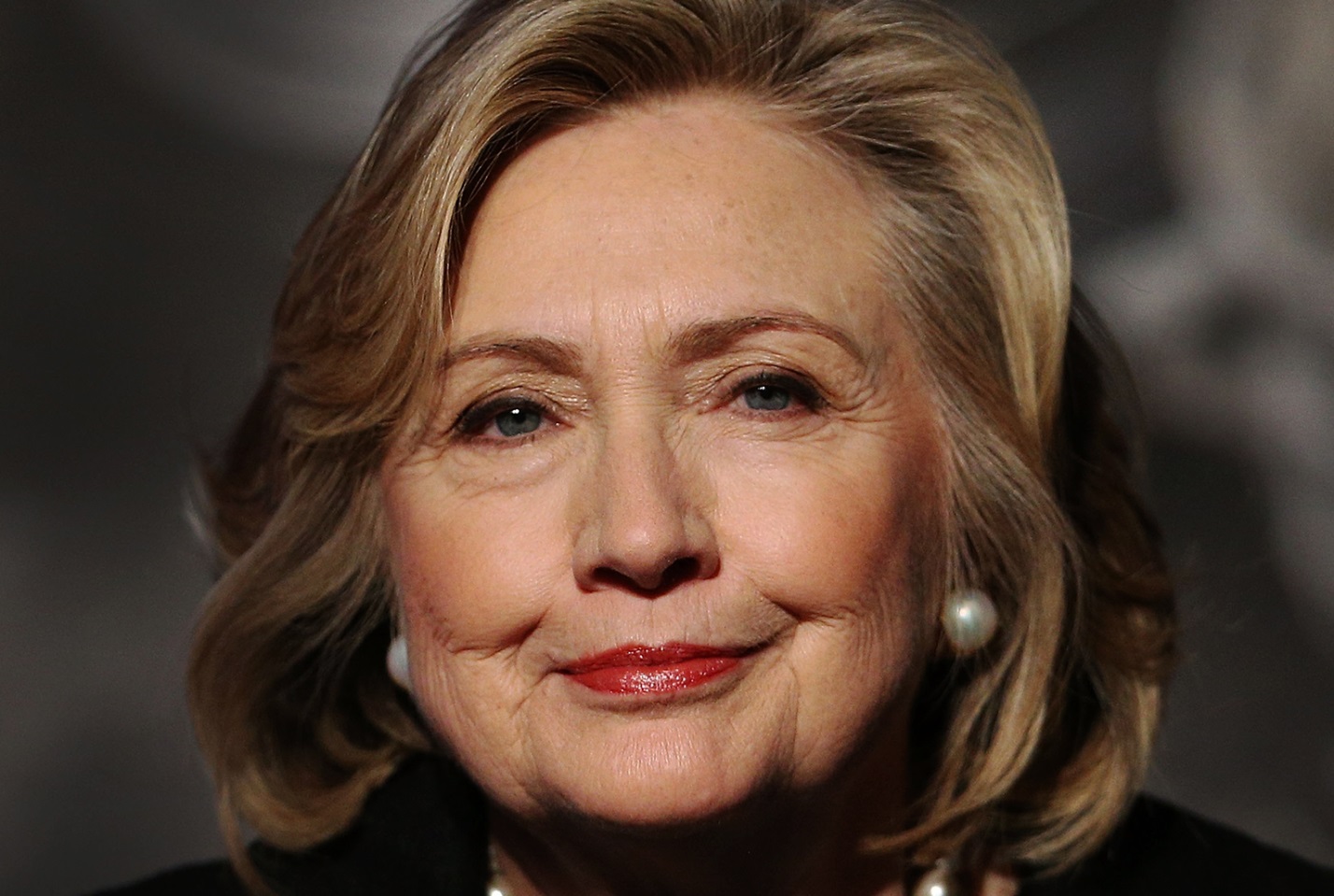 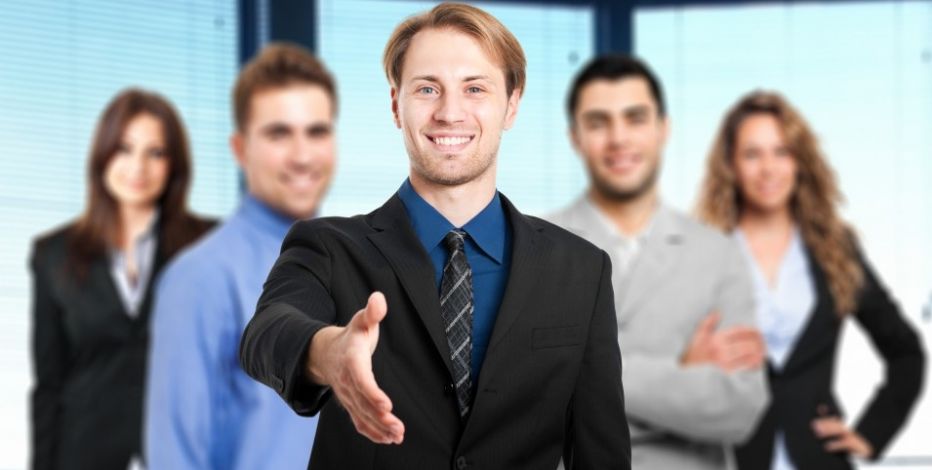 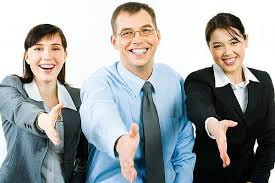 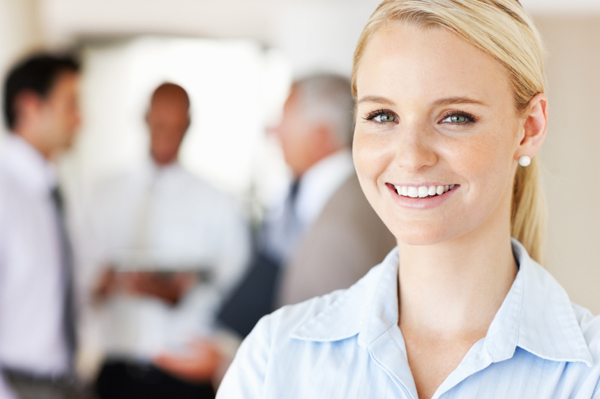 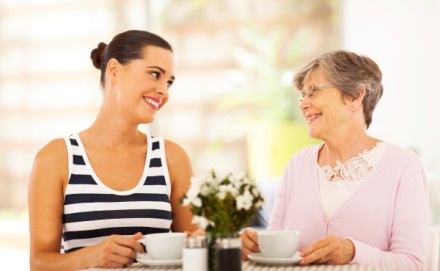 WORKSHEET #1Fill in the blanks with the words below.  Matching the definition. An ______________________ is a scientific procedure undertaken to make a discovery, test a hypothesis, or demonstrate a known fact.A _______________________ the assembled spectators or listeners at a public event, such as a play, movie, concert, or meeting.To ______________________ is to create or design (something that has not existed before); be the originator of.An ______________________ a person or thing that is excluded from a general statement or does not follow a rule.A _______________________ an established or official way of doing something.______________________ means great or important to be worthy of attention; noteworthy.To be _____________________ is to be well known from long or close association.Beautiful, attractive, lovely are some words that is like ______________________.An __________________________ is a particular time or instance of an event.An __________________________ is a formal and organized process of electing or being elected, especially of members of a political body.Experiment	Glamourous	Familiar		ElectionAudience	Occasion	Significant	ExceptionProcedure	Invent****Plus include all worksheets, PPTs, scripts, photos of realia… EVERYTHING you use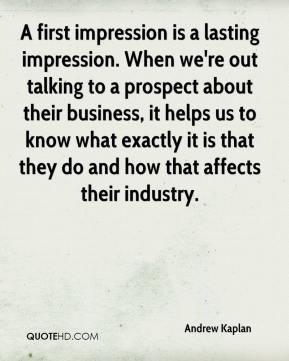 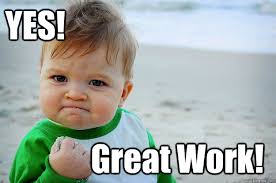 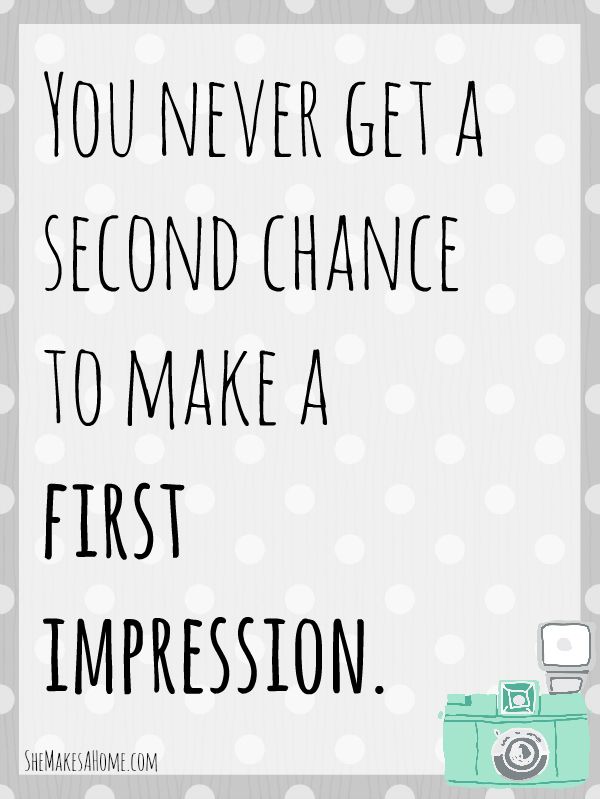 -end-☐ Listening   ☐ Speaking   ☐ Reading   ☐ WritingTopic:  Favorable First Impression and MannersInstructor:Eun Young KimLevel:Upper Intermediate (Adult)Students:17 Length:50 MinutesMaterials: Realia: Pictures of famous people with favorable first impressions and unfavorable first impressions.White Board and board markers Vocabulary worksheet (17 copies)Fill in the blanks worksheet (17 copies)Computer for audio file. Aims: (3)Main Aim: Ss will be able to improve their first impression skillsSecondary Aim: Ss will be able to talk and share opinions of good impressions.Personal Aim: I want them to be able to have a more positive interaction with others starting with a good first impression and gain many successes in life. Language Skills: (4- Integrated)Speaking – Ss will discuss “What makes a good first impression and what is a bad first impression?”Listening/Visual – Ss will look at pictures of different impressions to discuss good and bad. Reading - Ss will read scripts of topic.Writing – Ss will take casual opinion notes on the topic of good and bad impressions.Language Systems: PhonologyLexis: New vocabularies in the articlesGrammar: present participle and past participleDiscourse: news articleAssumptions:Students already knowHow the class is set up and run (there will be 5-6 students at each table)Four language skills and language systemsA good first impression leads to success in interactions with othersAnticipated Errors and Solutions:If students do not participate. >> Show pictures and ask questions to start discussionsIf students are nervous to answer.>> I will, as teacher, will lead them with specific questionsIf students get excited from the topic and the conversations get loud>> I would pick the loudest student and ask their opinions more seriously to take control of the course.References:English definitions http://www.google.com/Visual pictureshttp://www.google.com/Listening File & Script http://www.google.com/http://www.naver.comVisual WorksheetCustom createdLead-InLead-InLead-InLead-InMaterials: NoneMaterials: NoneMaterials: NoneMaterials: NoneTimeSet UpStudent ActivityTeacher Talk3 minWholeClassAnswering teacher’s questions(Excited tone) Good morning! How are you today? Did I just make a good impression? How about this- (Sad Tone) Good morning. How are you today?  What do you think our topic is today?  Who wants to answer? Pre-ActivityPre-ActivityPre-ActivityPre-ActivityMaterials: Board, Board markers, Visual PhotosMaterials: Board, Board markers, Visual PhotosMaterials: Board, Board markers, Visual PhotosMaterials: Board, Board markers, Visual PhotosTimeSet UpStudent ActivityTeacher Talk10 min7mins5minsWhole ClassPairsWhole ClassObservation and answering teacher’s questionsObservationElicit(Show the students visual photos)There are many different people in these pictures.What do you notice first?What emotion do you see?Sad? Angry? Happy? Calm? Worried?If you met this person do you think you will have a good or bad conversation?Why?How long do you think it takes to make a first impression?Additional Explanation(Speak about How many seconds it takes to make a first impression)This study shows “… that all it takes is a tenth of a second to form an impression of a stranger from their face, and that longer exposures don’t significantly alter those impressions…”ModelWrite the subject “Favorable First Impression and Manners” on board.CCQWhat makes a good first impression?New Vocabulary“Let’s take a look at worksheet #1 and fill in the blanks using the words in the box below.  I will give you 5 minutes to complete it.”(Pass out worksheet #1)“Let’s look at the paper and do the first one together.”Watch and see if anybody needs help.(Keep track of time and give more time if they need)“Time finished.  Let’s review.”Check Answers.“Who got the answer to #2?”Make student read out loud.Complete review Main ActivityMain ActivityMain ActivityMain ActivityMaterials: Board, Board markers, visual photos, Blank paperMaterials: Board, Board markers, visual photos, Blank paperMaterials: Board, Board markers, visual photos, Blank paperMaterials: Board, Board markers, visual photos, Blank paperTimeSet UpStudent ActivityTeacher Talk15MinWhole ClassThinking and Writing“Now we are going to review and look at the pictures again.  We are going to write each facial feature and write down the positive good type of the eyes, nose, mouth and the bad type impression form. For example: Forehead – positive good type is relaxed.  And the bad type is frowning. You have 10 minutes to write as many features as possible with good and bad style.”Show picture of forehead with and without frown. Post ActivityPost ActivityPost ActivityPost ActivityMaterials: Board, Board markers, visual photos, Computer for audio file.Materials: Board, Board markers, visual photos, Computer for audio file.Materials: Board, Board markers, visual photos, Computer for audio file.Materials: Board, Board markers, visual photos, Computer for audio file.TimeSet UpStudent ActivityTeacher Talk10MinWhole ClassListening and Speaking“Let’s speak about tone.  Tone makes a good first impression.  Let’s listen to some recordings and discuss.”SOS ActivitySOS ActivitySOS ActivitySOS ActivityMaterials: VolunteersMaterials: VolunteersMaterials: VolunteersMaterials: VolunteersTimeSet UpStudent ActivityTeacher Talk5minWhole ClassActing“Let’s introduce ourselves with good impressions.”